FRP Composite Services Composite Engineering Design Finite Element AnalysisD2021·37·01	jdu@frpcompositeservices.com (c) 310·913·5502Rev.OENGINEERING DESIGN REPORTFIBERGLASS REINFORCED PLASTIC UNDERGROUND HORIZONTAL STORAGE TANKEnd User: TBD Project Name: TBDCustomer: Fiberglass Tank Solutions, LLCEq uipment Name: Underground Storage Tank Equipment Number: TBDDimension: 4'-0" Inside Diameter X 42'-6" Straight Shell Length Design Water Table: Flooded to GradeConfiguration: Dished Heads, Cylindrical Shell, Horizontal Construction: Filament Wound·& Hand LayupResin System: Stypol DCPD Resin w/ CoNAP/MEKP Corrosion Barrier: NADesign Pressure: AtmosphericDesign Temperature: 100 deg. F max. Liquid Co ntent: TBD.Design Content Specific Gravity : 1.0 Seismic Load: NAWmd Load:NADesign Ref. Standards: ASTM 03753-19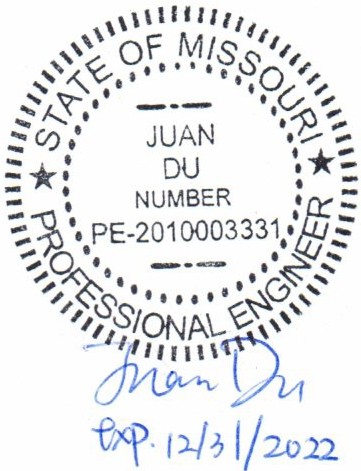 Equipment Service Location: TBDDesign Engineer: Joann Du, P.E. Revision: 0Issue Date: 5/26/2021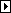 Table of ContentsChapter 1 Design InputsChapter 2 Design of Cylindrical Shell Chapter 3 Dished Heads Design Chapter 4   Component Weight Chapter 5 Buoyancy DesignChapter 6 Lifting Lug Design Chapter 7 Opening ReinforcementAppendix A Design Summaries and Sketches Appendix B Lamination AnalysisChapter 1 Design InputsShell Inside Diameter	D  4ft  48inShell Inside Radius	R D  24in 2Total Straight Shell Height	H  42ft  6in  510 inDesign Burial Depth to the Top of the Tankhbu  7ftDesign Water Table	Hwt  D  hbu  132 inApplied Internal Pressure	Pint  0psiApplied External Pressure	Pext  0psiCorrosion Barrier Thk.	tcb  0inMax. Design Temperature	Tmax  100FContent Specific Gravity	sg  1.0Water Density:	ρ    0.0361 lb3inFRP Density	ρfrp  0.065 lb inSubmerged Soil Density	ρws  70 lbft3Concrete Desityρc  150 lbft3Design Safety Factor for Sustained Load	Fs  10Design Safety Factor for Transient Load	Ft  5Design Safety Factor for Vacuum	Fvac  2.5Chapter 2 Design of Cylindrical ShellShell PropertiesShell Construction	Filament Wound  Shell Structure Thk.:	ts  tsuin  ( 0.24 ) inShell Total Thk:	tstot  ts  tcbShell & Head Thks, and Stiffener Design Work for Same Diameter Tank with Shorter Shell LengthShell Mean Radius:	Rm R ts 2 Rm  ( 24.12 )intstot  ( 0.24 )inShell Outer Diameter:	Do  D  2tstotMean Diameter	Dm  D  tstotMoment of Inertia	I   π Do4   4D Total Number of Shell Courses	n  1i  1  nShell Length:	Ls  ( H )Ls  510 inH  510 inProperty Reduction Factor	η  0.98Conservative properties are used. See lamination analysis in App. BAxial Tensile Modulus	Hoop Tensile ModulusE     ( 2058000 )ηpsi  2.017 	6 psi	E     ( 4248000 )ηpsi  4.163 	6 psiAxial Flexural Modulus	Hoop Flexural ModulusE	  ( 1720000 )ηpsi  1.686 	6 psi	E	  ( 4559000 )ηpsi  4.468   106 psiAxial Hoop Poisson's Ratio	Hoop Axial Poisson's Ratioυah  ( 0.11 )	υha  ( 0.23 )Burial Depth to The Bot. of Shell LB  D  hbuHeight of Water Table Above the Bot. of Each Shell Sectionhw  LB  132 inLoads ConsideredThe following loads will be considered for the structural analysis of the tank:Internal pressureLateral earth loadsLateral water loadsInternal PressureShell internal pressure is a combination of applied pressure and hydrostatic pressure.Internal Pressure on Shell	Ps_ip  Pint  ρwsgDPs_ip  1.733psiShell Hoop Stress Due to	σ	Internal PressurePs_ipRm tsσs_ip  ( 174.146 )psiShell Hoop Tensile Strength σh_al  0.01EhShell Hoop Srain Due to Internal Pressureεs_ip σs_ip Ehεs_ip 4.183 	 5Safety Factor of Shell Under σh_al Internal Pressure	SFs_ip   σ	SFs_ip  ( 239.054 ) s_ip checkshellforinternalpressurei  if SFs_ipi  10 "OK"  "Inadequate" 	checkshellforinternalpressure  ( "OK" )Earth LoadRef : Das B.M.; Fundamentals of Geotechnical Engineering, 2000, p.291-295.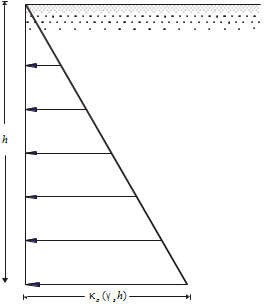 The ratio of the horizontal stress to the vertical stress is called the coefficient of earth pressure at rest, κo , orσhκo =vRearranging gives	σh = κoγshFor granular soils, the coefficient of earth pressure at rest can be represented by the empirical relation.κo = 1  sin(φ)φ : soil friction angleFor select backfill material (conforming to the requirements of the Underground Horizontal Tank Installation Instructions Guidelines), we can assume φd  30 deg for calculation proposes.Therefore	κ 1  φd	π  0.5sin	 180	For the subject tank, we have the lateral earth pressure at rest asPer_L  κoρwsLBLateral Water LoadHeight of Water Table Above the Bot. of Shellhw  132 inLateral Pressure at Rest Below Ground Water TablePhy  ρwhw  4.765psiTraffic LoadDeflection Lag Factor:	DL  1.5Section 5.7.3.3Burial Depth to Top of Tank	Hb  3ftModulus of Soil Reactionof Pipe Zone EmbedmentSoil Support CombiningFactorE'b  1500psiSc  1.0Table 5-4Composite Modulus of Soil Reaction (Table 5-5) :E'  ScE'b  1.5  103psiImpact Factor:	If 1.11.0if 2ft  Hb  3ft if Hb  3ftHS-20 Live Load on Shell:Fwh  16000lb(HS - 20 Wheel Load)The following calculation assumes a four-lane road with an AASHTO HS-20 truck centered in each 12 ft wide lane. The tank maybe perpendicular or parallel to the direction of truck travel or any intermediate position.Load Width Parallel to Direction of Travel:L1    0.83ft  1.75HbSection 5.7.3.6Load Width Perpendicular to Direction of Travel:L2 if 2ft  Hb  2.48ft otherwiseLive Load on Pipe:	WL  FwhIfL1L2 2.989psiCombined Pressure Due to Earth Load and WaterPs_ep  Phy  Per_LPs_ep  7.439psiStress AnalysisHoop/Circumferential CrushingIf the tank is in a wet hole, the hydrostatic pressure on the outside of the cylinder produces compressive membrane stresses in the shell if the tank is empty.The maximum compressive stress in the the cylindrical shell of the system occurs at the bottom of the tank. The expression for these stresses, for the cylinder are given by (Structural Plastics Design Manual, Vol. 2, 1984, ASCE, p. 928-930):σs_c Ps_epRm tstsu  ( 0.24 )Shell Structure Thk.σs_c  ( 747.601 )psiCompressive Strength of Shell	σs_a_ep  20000psiSafety Factor of Shell Under σs_a_ep Combined External Pressure	SFs_ep  σs_c   SFs_ep  ( 26.752 )Buckling AnalysisThe design for underground global buckling is performed according to the methodology detailed in [Moser,A.P.; Buried Pipe Design,1990, pages 65-68 ]. For this analysis, the cylindrical part of the tank is analyzed for overall buckling against soil and underground water loading, neglecting the constraining end effects of the bottom.The critical buckling pressure in global buckling mode is given by the modified Luscher formula by Meyerhof and Baike.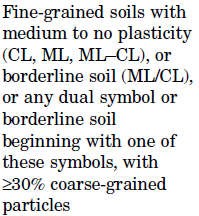 Modulus of Soil Reaction	E'  2000psiSC3Moment of Inertia of Tank per Unit LengthIs_un  Isu   3Buckling Safety Factor	FSbu  2.5Shell Hoop Flexural Modulus E	 4.468 	6 psiPoisson's Ratio	υ  0.25Max. Design Water Table to the Top of Ducthwbu  7ftWater Buoyancy Factor:	Rw 1  if  hw = 0inhwbu1  0.33hbuotherwiseEmpirical Coefficient of Elastic Support: B' 1	hbu 0.0651  4eft Allowable Buckling Pressure:    1	Ehf Is_un P     FSbu  32RwB'E'3		Eq 5-21Dm	Valid for 2 ft =< h.bu <=80 ft without internal vacuum, or 4 ft =< h.bu <=80 ft with internal vacuum.Pcr  ( 71.911 )psicheckshellbucklingi  if Pcri  Ps_ep "OK"  "Buckle" 	checkshellbuckling  ( "OK" )Trapezoidal Shell Stiffener DesignStiffener Spacing on Shell	Lst  36inMax. Design Unsupported Length (This includes 1/3 of head depth)Lst_max   Lst  2in2  32 in  Required Moment of Inertia of StiffenerPsti_q  Ps_ep  7.439psi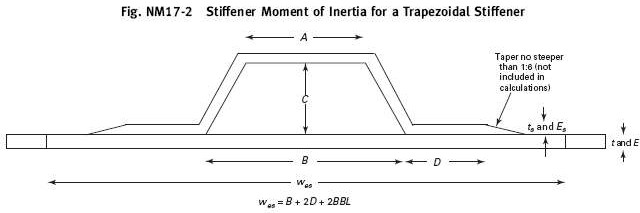 Stiffener Construction:	Filament WoundStiffener Top Hoop Tensile Modulus:Stiffener Side Hoop Tensile Modulus:Stiffener Top Thk.:	tsr  ( 0.24 )inStiffener Side Thk.:ts_sd  ( 0.24 )in Shell Outside Diameter:	Dsh_o  D  2tsStiffener Ef ective Dimensions:A  3inCi  1.5inBi  5inDsri  2inShell Thk:	tsh  tstot  ( 0.24 ) inShell Hoop Tensile Modulus:Esh Eh 4.163   106 psiϕ   acos 	C	ϕ180πdeg  ( 33.69 )degLsr Area of Sides:	As  Lsrts_sdEffective Width of Cylinder:	wes  B  2DsrEffective Area of Cylinder:	Ac  westshArea of Top:	At  AtsrArea of Base:	Ad   2  Dsr  ts_sd ts_sdTotal Effective Area ofStiffener Excluding Shell:	Atot  At  Ad  AsEffective Hoop Modulus ofE	EshAc   Esr  At   Ad     EsrlAs   7.578 6 psiStiffener and Cylinder:srh10Ac  AtotRequired MOI of Ring:Isr_min Psti_qLstDsh_o3 24Esrh ( 0.168 ) 4 tsh tsrEsrC Esrl	tsr EsrEffective CG From	CG Outside of Shell:A  2   	2EshAd  AsE2  Esh A C E2  EshAc  As srl  At  Ad   srCG  ( 0.544 ) inEshEsh  tL 3L t	3	I of Each Side About the Centroid of the Sides:Iside   s_sd   sr4cos(ϕ)	sin(ϕ)	( 0.082 ) in12	About the Centroid:	Esrl	2	Esr	2 	3w   t	EE	Adts_sd	EE	Attsr      es sh	shsrhsrlsrh	I1  	12	Esrh12	Esrh2Iside 12	I  	tsh 2 Esh Esrl  ts_sd 2 Esrl  C2	Esr 2 tsr	2	tshwesCG    2   EAd ECG 2     As E	 CG2At EC 2    CG 		srhsrh 	srh 	srh 	 Effective MOI Considering Dif erent Moduli of Shell and Stiffener: I	4	 ( 2.138 )e	I1  I2	incheckstiffenerMOI  if Ie  Isr_min  "Adequate"  "Stiffener Inadequate" i	 i	i	checkstiffenerMOI  ( "Adequate" )Moment of Inertial of Shell per Inch	ΣIu	Ie	 	 st_max ΣIu ( 0.067 )   3Stiffener Unit Weight	Isu  ( 0.067 )Wstif    π  Do   2CG  Atsr    Lsr   Dsr ts_sdρfrpNumber of Stiffeners on Shell Nsr  ( 14 )Wr  NsrWstifWstif  ( 16.525 ) lb	Wr  ( 231.357 ) lbΣWr   Wr  231.357 lbSee FEA buckling analysis for shell w/ stiffeners.Shell W/ Stiffeners Under External Pressure Finite Element AnalysisSee external pressure calculation in section 2.2 IV. Tank is simply supported at the bot. 180 deg. surface.Buckling analysis is run to investigate the safety factor against buckling for the shell and stiffeners assembl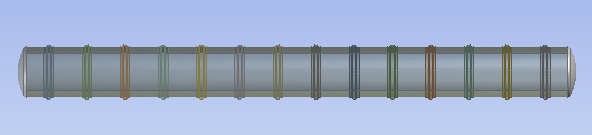 Solid Model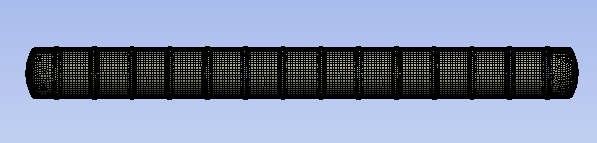 Meshed ModelBuckling Safety Factors For Shell + Stiffeners AssemblyGreater than min. buckling factor 2.5, OK.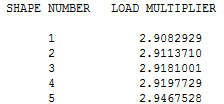 Chapter 3 Dished HeadsHead Construction	Hand LayupHead Configuration	ASME F & DHead Straight Flange Lengthsfth  1.5inHead Structural Thk.	tth  0.24inHead Total Thk.	tth_tot  tth  tcb  0.24inTensile Modulus	Eth  1500ksiTensile Strength	Sth  15ksiFlexural Modulus	Eth_f  1000ksiUltimate Flexural Strength	Sth_f  22ksiPoisson's Ratio	υ  0.25Design Factor For Pressure	Fs  10Design Factor For Vacuum and Combined LoadFvac  2.53.1 Head Design for PressureHead Construction:	Hand LayupHead Design Pressure:	PH_ip  Ps_ip  1.733psiHead Inside Dish Radius:	Rc  48inHead Inside Knuckle Radius:	rc  3inMinimum Required thk. For Pressure: th_ip 0.885PH_ipRcSth Fs 0.049 incheckheadthkip  if tth_tot  th_ip "OK"  "Increase head thk."   "OK"Design of Head to Shell JointJoint Tensile Modulus:	Ej  EthSecondary Bond Shear Strength:	τj  2000psiLeft & Right Head to Shell JointPH_ip D  ts  Min. Req'd Joint Thk.:	tjH_min  20.001Ej1  0.028 inDesign Joint Thk.:	tjH  tth  0.24 inPH_ip D  ts Min. Req'd Joint Length:	LjH_min 	 2	1τj2Fs 0.105 inDesign Joint length:	See detail. in Appendix AHead Design for External LoadsDesign Max External Pressure	PH_ep  Ps_ep  7.439psiFinite Element Analysis of Dished HeadsApplied Load :	- GravityExternal Water PressureSoil LoadBoundary Condition: Fixed around the perimeter of the top head. (For simplicity of analysis.)Finite element analysis is performed based on the load and boundary conditions as stated above and material properties and thks specified in the previous sections of thie report. Solidworks 2012 Simulation is used for this analysis.FEA Solid Model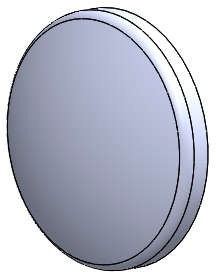 Meshed Model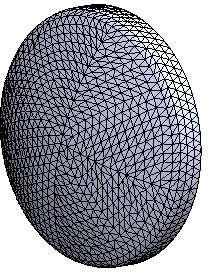 1st Principal Stress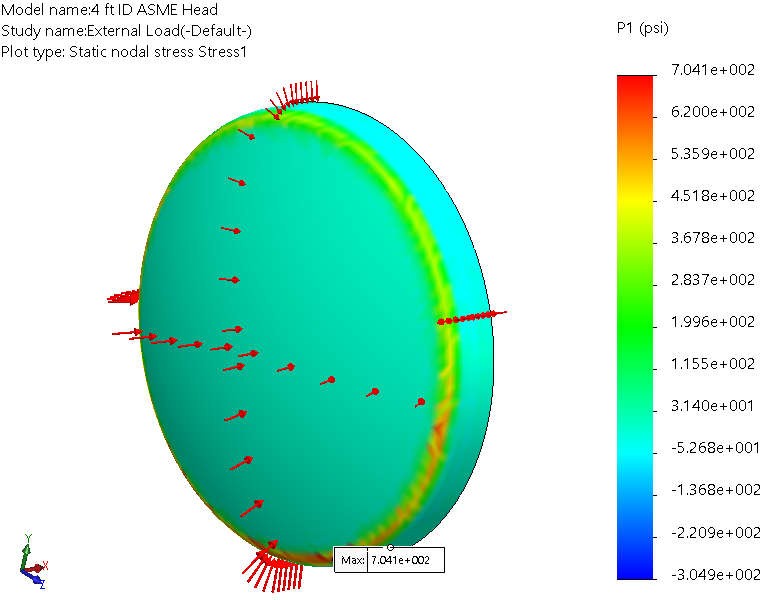 Tank head is under external pressure. Max. allowable compressive stress in type II hand layup laminate is 20,000 psi / 3 = 6,667 psi. Max. 1st principal stress in the head is 704 psi. Buckling analysis is run to evaluate the head's stability under external loads.X - Stress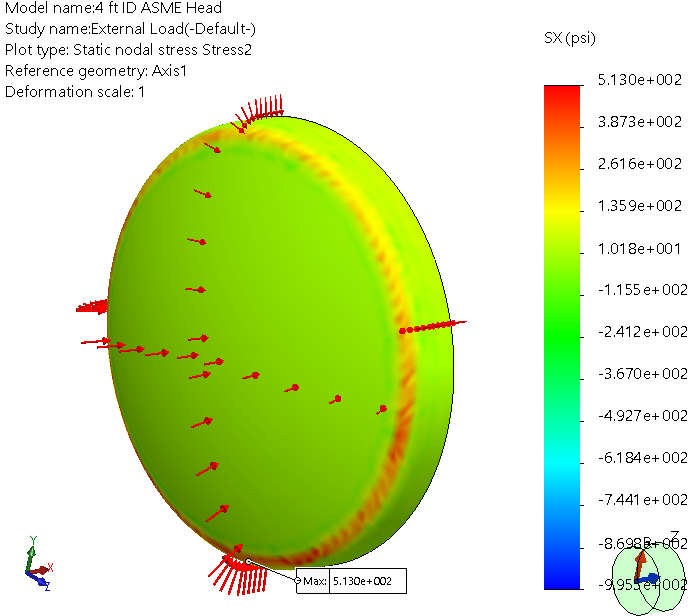 Y - Stress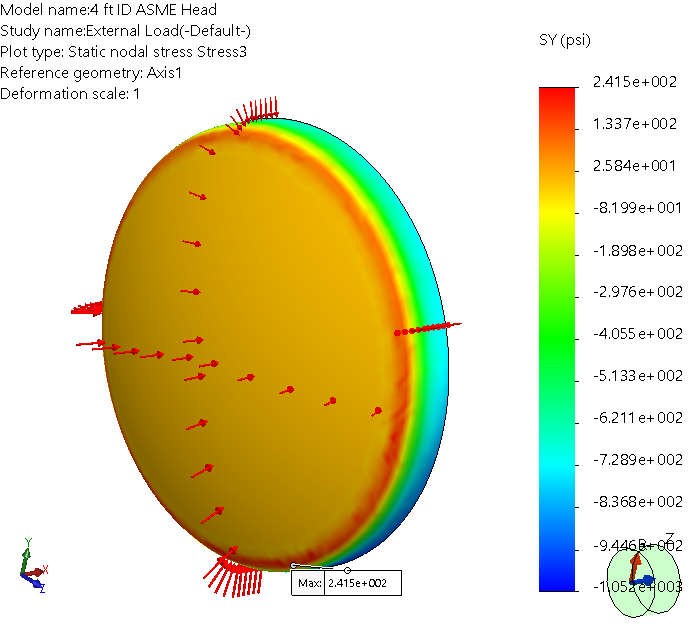 Z - Stress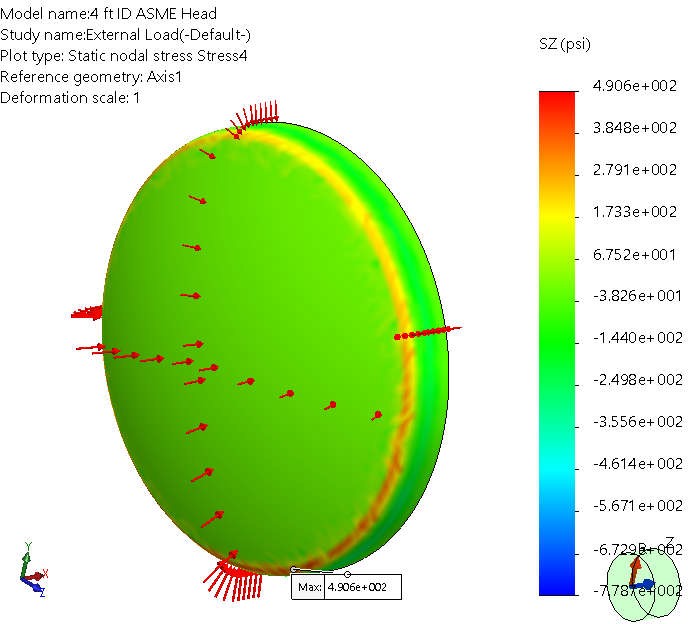 Resultant Displacement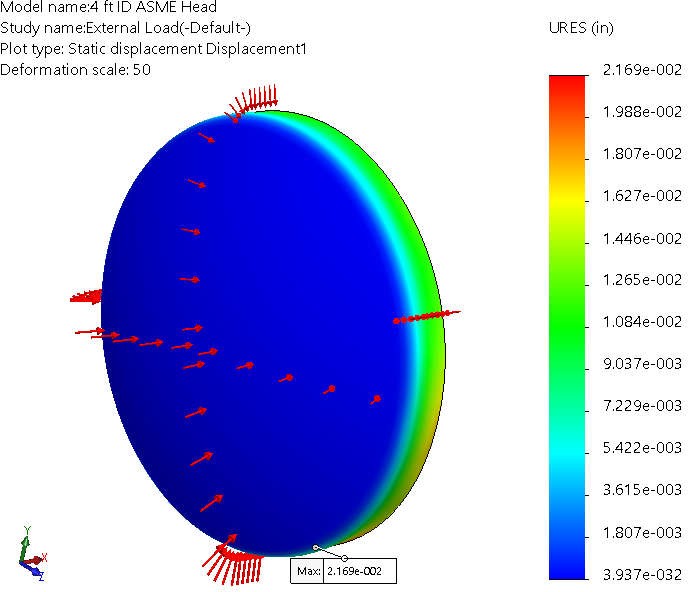 Less than 0.5", OK.Note : Deflection is exaggerated by 36 times for clarity.Buckling Safety Factor "Mode No."   "Buckling Factor of Safety" 	1	9.8013	2	9.9495	3	10.296	10.477	5	10.686	Greater than 2.5. OK.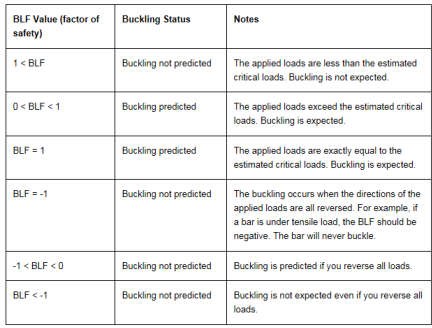 Chapter 4 Component WeightWeight of Each Head:	WH  Wttoriheadρfrp rc R Rc 0  tthWH  34.044 lbHead Depth:	h R		R   r    D	 2	H	c	 cc cosasin		 Rc  rc hH  8.201 inWeight of Shell:	WS  ρfrpπDHtstot 1.2 	3WS  1.2  103 lbTop Head Volume:	VL_H  f_voltsrc  R Rc 0  39.318galTank Volume (Flooded):	VL  2VL_H  πR2HVL  4.074  103 galContent Weight:	WL  ρcVL  8.169  104 lbExtra FRP Dead Weight (Covers joints, nozzles, and repads etc.)Wad1  400lbTotal Weight Multiplication Factor:	η  1.15Total FRP Tank Weight: WFRP WS  2WH  Wad1  Wr η  2.184  103 lbTotal FRP + Content Weight:	WT  WFRP  WL  8.387  104 lbChapter 5 Buoyancy DesignBuoyant force acting on the underground tank is equal to the weight of fluid which the tank displaces.Tank tank w/ stiffeners' weights, soil load above the tank within the friction angle, and the weight of the concrete deadman attached to the tank are used to resist buoyancy.Buoyancy Design Safety Factor	SFby  1.2Saturated Backfill Material DensityProjected AreaEstimated Weight of Tank Used to Counteract Buoyancyρfil  70 lbft3Aprj  DH  2.448  104in2 Wby_ww  WFRP  2.184  103 lbTotal Volume of Water Displaced	Vh2o  VL  4.074  103 galTotal Weight of Water Displaced	Wh2o  ρwVh2o  3.397  104lbDesign Buoyancy Force	Fby  Wh2oSFby  4.077  104lbMin. Backfill Height	dbk  3ftSoil Friction Angle (Estimated)	ϕ  20degϕ 		ϕ	π  0.349 180deg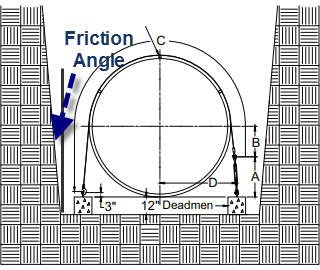 Soil friction angle must be verified by end user. Ecavate area must be greater than 20 degree area. All excavated in situ soil must be replaced with primary backfill material. Back fill soil must be even and uniform in every direction.Base Area	ab  DHHeight	h  dbk D  5ft 2Δ   htanϕr  21.838 inTop Area	at  (D  2Δ)(H  2Δ)  5.076  104 in2Concrete Deadmen Qty	Nd  0Concrete Deadmen Length	Ld  16ftUnit Weight	wd  2400lbConcrete Deadmen Width	bd  12inTotal Concrete Deadmen Weight When Submergedρc  ρwWd  Ndwd	 0cSoil Above Deadmen Below Tank C.L.	Vd_sl  NdLdbd D  0ft3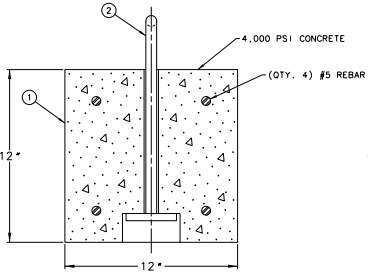 Volume of Backfill and Soil Above	Vs  h at  ab Tank Used to Counteract Buoyancy	31	2	1	3    3D	104	2Backfill Weight	Wbk  Vs  Vd_slρfil  7.082  104 lbWeight of Concrete Required To Hold Down the Tank When Totally SubmergedWc_r  Fby  Wby_ww  Wbk  3.224  104lbcheckbuoyancy  if Wd  Wc_r "Adequate"  "Additional Weight Req'd"   "Adequate"Chapter 6 Lifting Lug DesignLifting Lug are Attached by Hoop Filament Wound GlassA36 C.S.	= Lifting Lug MaterialWFRP  2184 lb= Total Empty Tank WeightNL  2= Number of Lift Lugstlug  0.25in= Thickness of Backing PlatewL  4in= Width of Backing PlatehL  10in= Height of Backing Plateelift  1.75in= EccentricitySv  2000psi= FRP Shear StrengthSa  15000psi= FRP Axial Tensile StrengthSh  30000psi= FRP Hoop Tensile Strengthto1  0.40in= Hoop Overwind Thk.λ  1.5	= Design FactorA36 C.S.	= Lug MaterialMaterial properties from ASME Section II part D for ambient temperature.Lug Eastic Modulus	Ecs  29000ksiLug Yield Strength	Fylug  36ksiLug Ultimate Tensile Strength	Fulug  58ksiCALCULATIONSReinforcement pad thickness	tp  0.043in5  0.215 in(All Mat Construction)Reinforcement pad height	Lp  hL  6in  16 inReinforcement pad width	wp  wL  6in  10 inPad + shell thickness	tps  tp  tsh  ( 0.455 ) inLoad per lug	Flift λWFRP 1.638 NL103 lbBending moment per lug	ML  Fliftelift  2.867  103 inlbUnit radial load on overwrap	W3Fliftelift	lb	 537.483maxwL2	inTotal radial load due to lug moment	PL WmaxwL	3 1.075  102Overwind mean radius	Ro  R  tps  ( 24.455 ) inHoop overwind load	Ttl PLRo   2.629 hL310	lbHoop overwind tensile stress	σo Shear across vessel wall	τo Ttl hLto1PLtpshL ( 657.207 )psi	OK ( 236.256 )psi	OKCoefficient of bending in vessel wall: βL Poisson's ratio	υ  0.25 0.384 1inPL	lbUnit radial loading	P		 107.497star	hL	inBending loads:Max.L Pstar 4βL 70.035 lbMhp.L  υMax.L  17.509 lbLoads due to pressure: Zero during liftNaxL  0NhpL  0Bending stress on shell, psi:	σax.L 6Max.Ltps26Mhp.LNaxL   2.03 tpsNhpL10  psiσhp.L 2tpstps ( 507.438 )psiSafety factor for bending:	Saσax.L Shσhp.L ( 7.39 ) ( 59.121 )3 OK3 OKLIFTING RING STRESS CHECKDimension of Square Rod	drod  0.5inRing Outside Diameter	odring   1.52in  3 inRing Inside Diameter	idring  1.5inDiameter of Pin	dpin  0.75inϕgross  .90ϕnet  .75Ωgross  1.67Ωnet  2Shear lag factor	U  1	table D3.1Net area	An 0.5 in  20.25 inTensile rupture in net area	Ftnet FulugΩnetVcap1 FtnetAnUVcap1 7.25 	3AISC(13th ed.), sect. J7 bearing strengthϕbrg  .75Ωbrg  2LRFDAllowmushrooming  "yes"Allowable bearing stress: Fbrg 1.8 FylugΩbrgProjected bearing area:	Abrg  dpindrodAllowable load for bearing:	Vcap FbrgAbrgif Allowmushrooming = "no"Vcap2 7.25 	3Vcap1if Allowmushrooming = "yes"AISC(13th ed.), sect. J4-2 Strength of connecting elements in shearshear yeildingϕsy  1Ωsy  1.5Net shear area:	Anvsr  2d2rodshear ruptureϕsr  .75Ωsr  2Net area subject to shear:	Anvsr  AnvsrRnsr  0.6FulugAnvsrRnsrVcap  	Vcap 8.7  103 lb3	Ωsr	3AISC(13th ed.), sect. J4-3 Block shear strengthBlock Shearϕsb  .75Ωsb  2Ubs  1tension is uniformNet area subject to tension	Ant  AnNet area subject to shear	Anv  AnvsrRnsb  min0.6FulugAnv  UbsFulugAntRnsb	4AISC(13th ed.), J4-5Vcap  	Vcap  1.595  10 lb4	Ωsb	4AISC(13th ed.), sect. D5tensile ruptureϕtr  .75Ωtr  2Pntr = 2thkbeffFulugbeff  drod beff  0.5 inFulug	4 7.25  103 Vcap5 2AnΩtrVcap5 1.45  10  lb	 7.25  10   Vcap  8.7  103 lbmin(Vcap)Flift 4.426must be greater than 1 1.595 	4 	10  1.45  104 Chapter 7 Opening ReinforcementReference: RTP-1 3A-700 - 730Pint  0.0= Design Pressuredn	= Nozzle Diameterhn	= Nozzle ElevationPn	= Pressure at Nozzle Centerlinetr	= Required Reinforcement ThicknessDr	= Required Reinforcement Diametertn	= Nozzle Neck Thicknessti	= Inside Bond Thicknessto	= Outside Bond ThicknessH  510 inSr  Sth sg  1.00= Max Liquid Level= Strength of Reinforcement Laminate= Specific Gravity of Tank ContentsShell Nozzle Opening Reinforcement 4  48  8.742  10 15 d     6 inh     48 inΔh Δh   15  inn		n		D  hn 8.742  10	 24  48 	 15 k  1  lastdn 8.742  10	Allowable Strain	ε  0.001Calculate Pressure at Each Nozzle:Pnk  Pint  Δhksgρws 0.00 Pn   0.00 psi	 0.00 Calculate Reinforcement Diameter:Drk  if dn   6in 2dn   dn    6in	k		k 	k	 10 Required Cutout Reinforcement Dia.: Dr   12 in	 48 Calculate Coefficient "K":	 dn   	 0.67 Kn    if dn    6in 	k   1.0Kn   1.00 k	 k 6in 			 1.00 Calculate Coefficient "M":Laminate type:	type  "X"	(X for filament wound, I and II for HLU)Hoop tensile strength for shell:	σuk  0.01Eh1Factor M	Mrk = "I"  type = "II"otherwiseCalculated Structural Thk:	Tck  ts εs_ip1 εTheoretical Structural Wall Thk.: Tt  TcFactor V	Vk 1(pressure governs V=1, vacuum governs V=1/2)Calculate Reinforcement Thickness:trk  V Mr KnkTtk M   T	 T   k 	k	ktrk  if trk  0.19in trk 0.19in	Required Reinforcement Thickness:	Use Reinforcment Thickness: 0.19 tr   0.19 in 0.19 trd   0.19 in			 0.19 	 0.19 Reinforcement should be made of type II laminate with mat and woven roving. Shell Nozzle Opening Reinforcement Summary 4 dn   6 in 10 Dr   12 in 0.19 trd   0.19 in					 24  48  0.19 Head Nozzle Reinforcementdnc  ( 4 )inhLc  ( 0 )inΔhLc  D  hLcΔhLc  ( 48 ) inm  1  lastdnc	lastdnc  1Calculate Pressure At Each Nozzle:Pncm  Pint  ρcΔhLcmPnc  ( 4.167 )psiCalculate Reinforcement Diameter:Drcm  if dnc     6in 2dnc     dnc     6in	m		m 	m	Calculate Coefficient "K":	 dncm 	Knc if dnc     6in 	  1.0Knc  ( 0.667 )m		m	 6in 	Calculate Coefficient "M": Laminate type:	typec  "II" Factor M	Mrcm  1Calculated structural thk:	Tscm  tthTheoretical structural thk:	Ttcm  Tscm1Vrcm  2(pressure governs V=1, vacuum/bending governs V=1/2)Calculate Reinforcement Thickness:trcm  VrcMrcKncTtc trcm  if trcm  0.19in trcm 0.19intrc  ( 0.19 )in	Design Repad Thk.: trc_d  ( 0.19 )inDrcm  dncmRepad Widthwrcm 8in  if8in2wrc  ( 3 ) inDrcm  dncm 2otherwiseDesign Repad Width	wrc_d  wrc  ( 3 ) inTop Head Nozzle Reinforcement Summarydnc  ( 4 )intrc_d  ( 0.19 )inwrc_d  ( 3 )inAppendix A	Design Summaries and SketchesTank Inside Diameter...................................	D  48inStraight Shell Length...................................	H  510inShell Total Thk............................................	tstot  ( 0.24 )inLeft/Right Head Combined Thk.....................	tth_tot  0.24inTank Empty Weight.....................................	WFRP  2.184  103 lbLamination SequenceLeft & Right Heads	0.24" - 2(M,R)2M Shell	0.24" - 2(FW,U)2FWNomenclature For Lamination Sequence:FW = 0.05" @ 89 deg. winding angle, 1 cycle of filament wound glass c	= 0.02", 1 layer interspersed chopped strand glass, 0.7 oz/ft2C*** = 1 layer of chopped strand glass - *** indicates thk. of layer in mils (C025 = 0.025") C	= 0.043", 1 layer chopped strand glass, 1.5 oz/ft2M	= 0.043", 1 layer chopped strand glass mat, 1.5 oz/ft2 R	= 0.033", 1 layer woven roving, 24 oz/sq. yd.U	= 0.02", 1 layer unidirectional rovingShell Stiffener LayoutTotal Stiffener Weight	ΣWr  231.357 lbTotal # of Stiffeners	Nsr  ( 14 )Stiffener Spacing	Lst  36 in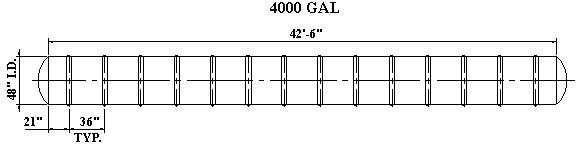 .Note : Bottom 150 deg. section of the tank is fully supported. See customer installation manual.Shell Stiffener DetailA  ( 3 ) inB  ( 5 ) inC  ( 1.5 ) inDsr  ( 2 ) inStiffener Thk.:	tsr  ( 0.24 ) in0.24" - 3C,U,2CShell to Shell Joint Detail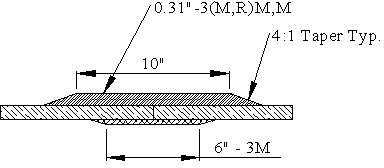 Head to Shell Joint Detail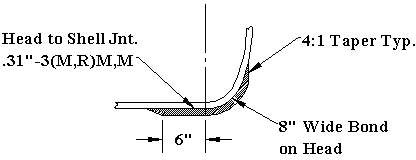 Lifting Lugs Detail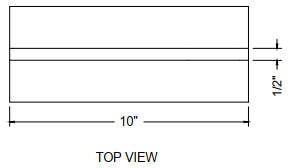 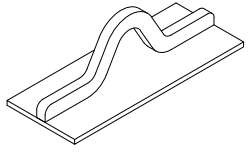 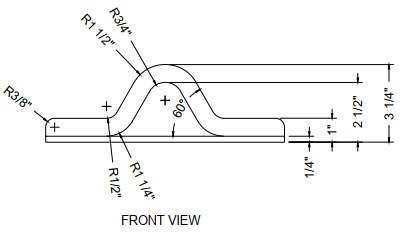 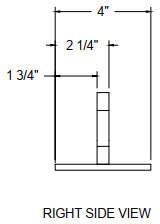 Lifting Lugs Attachment Bond Detail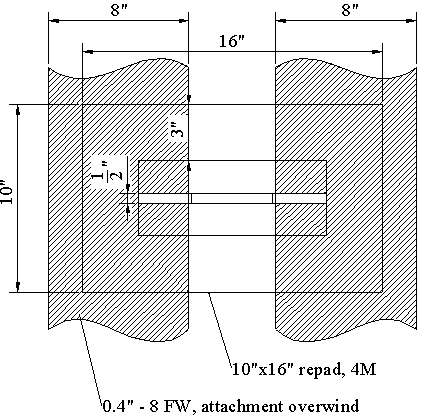 Nozzle Opening ReinforcementShell Nozzle Opening Reinforcement Summary 4 dn   6 in 10 Dr   12 in 0.19 trd   0.19 in					 24  48  0.19 Top Head Nozzle Reinforcement Summarydnc  ( 4 )intrc_d  ( 0.19 )inwrc_d  ( 3 )inAppendix B Lamination Analysis Using TrilamStypol DCPD Resin used for construction of tank. Trilam analysis uses iso resin which has similar mechanical properties.Laminate Sequence Shell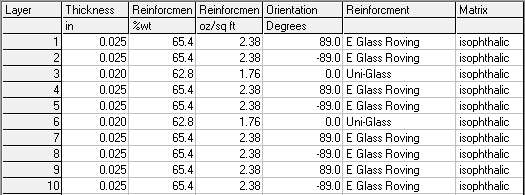 Laminate Properties Shell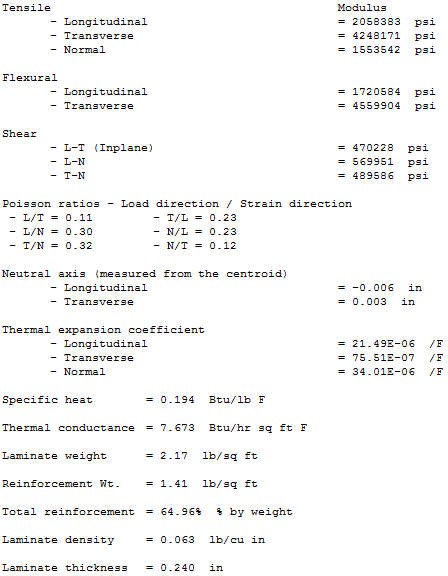 h=depth of point of interestγs=density of saturated or “moist” soil (Das, page 19)EsSySuA3629000 ksi36 ksi58 ksi304 S.S.29000 ksi30 ksi75 ksi316S.S.29000 ksi30 ksi75 ksi